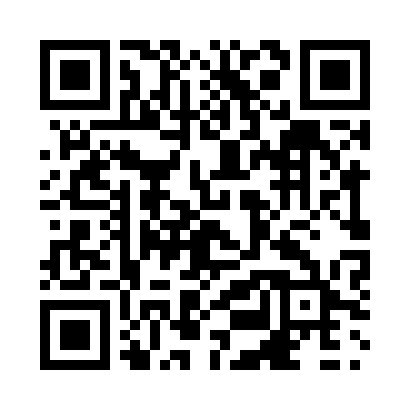 Prayer times for Fleurimont, Quebec, CanadaMon 1 Jul 2024 - Wed 31 Jul 2024High Latitude Method: Angle Based RulePrayer Calculation Method: Islamic Society of North AmericaAsar Calculation Method: HanafiPrayer times provided by https://www.salahtimes.comDateDayFajrSunriseDhuhrAsrMaghribIsha1Mon3:065:0312:516:148:3910:362Tue3:075:0412:526:148:3910:363Wed3:085:0512:526:148:3910:354Thu3:095:0512:526:148:3810:345Fri3:105:0612:526:148:3810:346Sat3:115:0712:526:148:3810:337Sun3:125:0712:526:148:3710:328Mon3:145:0812:536:138:3710:319Tue3:155:0912:536:138:3610:3010Wed3:165:1012:536:138:3610:2911Thu3:185:1112:536:138:3510:2812Fri3:195:1112:536:128:3410:2713Sat3:205:1212:536:128:3410:2514Sun3:225:1312:536:128:3310:2415Mon3:235:1412:536:118:3210:2316Tue3:255:1512:546:118:3210:2117Wed3:265:1612:546:118:3110:2018Thu3:285:1712:546:108:3010:1919Fri3:305:1812:546:108:2910:1720Sat3:315:1912:546:098:2810:1621Sun3:335:2012:546:098:2710:1422Mon3:345:2112:546:088:2610:1223Tue3:365:2212:546:088:2510:1124Wed3:385:2312:546:078:2410:0925Thu3:395:2412:546:068:2310:0726Fri3:415:2512:546:068:2210:0627Sat3:435:2712:546:058:2110:0428Sun3:455:2812:546:048:1910:0229Mon3:465:2912:546:048:1810:0030Tue3:485:3012:546:038:179:5931Wed3:505:3112:546:028:169:57